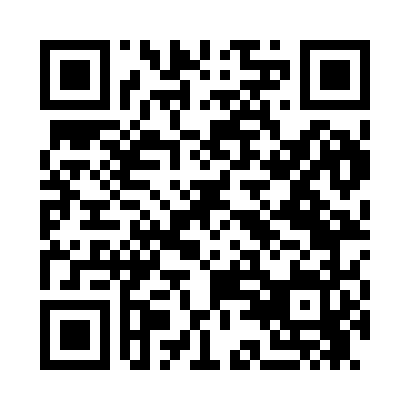 Prayer times for Lime Creek, Minnesota, USAMon 1 Jul 2024 - Wed 31 Jul 2024High Latitude Method: Angle Based RulePrayer Calculation Method: Islamic Society of North AmericaAsar Calculation Method: ShafiPrayer times provided by https://www.salahtimes.comDateDayFajrSunriseDhuhrAsrMaghribIsha1Mon3:545:441:265:339:0810:582Tue3:555:451:265:339:0810:583Wed3:565:451:275:339:0810:574Thu3:575:461:275:339:0810:575Fri3:585:471:275:339:0710:566Sat3:595:471:275:339:0710:557Sun4:005:481:275:339:0610:558Mon4:015:491:275:339:0610:549Tue4:025:491:285:339:0610:5310Wed4:035:501:285:339:0510:5211Thu4:045:511:285:339:0410:5112Fri4:065:521:285:339:0410:5013Sat4:075:531:285:339:0310:4914Sun4:085:531:285:339:0310:4815Mon4:105:541:285:339:0210:4616Tue4:115:551:285:329:0110:4517Wed4:125:561:295:329:0010:4418Thu4:145:571:295:329:0010:4319Fri4:155:581:295:328:5910:4120Sat4:175:591:295:328:5810:4021Sun4:186:001:295:318:5710:3922Mon4:206:011:295:318:5610:3723Tue4:216:021:295:318:5510:3624Wed4:236:031:295:318:5410:3425Thu4:246:041:295:308:5310:3326Fri4:266:051:295:308:5210:3127Sat4:276:061:295:308:5110:2928Sun4:296:071:295:298:5010:2829Mon4:306:081:295:298:4910:2630Tue4:326:091:295:288:4710:2431Wed4:346:101:295:288:4610:23